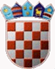                  REPUBLIKA HRVATSKA                         GRAD GRADSKI URED ZA OBNOVU, IZGRADNJU, PROSTORNO UREĐENJE, GRADITELJSTVO,                I KOMUNALNE POSLOVE     Sektor za komunalno i prometno redarstvo,                    Odjel komunalnog redarstva,             Odsjek za nadzor građenja i provedbe zahvata u prostoru koji nisu građenje,                              Sigetje 2KLASA: UP/I-363-04/23-16/130URBROJ: 251-10-72-3/001-24-5Zagreb, 13. veljače 2024.Komunalni redar Gradskog ureda za obnovu, izgradnju, prostorno uređenje,  graditeljstvo i komunalne poslove, Sektora za komunalno i prometno redarstvo, Odjela komunalnog redarstva Grada Zagreba ( OIB: 61817894937 ),  rješavajući po službenoj dužnosti u predmetu uklanjanje ruševine zgrade na k.č.br. 1362, k.o. Podsused, u Zagrebu,  Pijavišće 47,   temeljem članka 34. stavka  3. Zakona o općem upravnom postupku ( Narodne novine broj: 47/09 i 110/2021 ),  donosiZ A K L J U Č A K1. Nepoznatom suvlasniku, nasljedniku iza pokojnog    Krklec Marijana, Dom umirovljenika i odraslih nemoćnih osoba "Bjelovar", Don Frane Bulića bb,  određuje se odvjetnica Almasa Filipović, Zagreb, Vodnikova 19, odvjetnička iskaznica broj 3185 (OIB:84808184973), za  privremenog zastupnika.2. Privremeni zastupnik zastupat će nepoznatog suvlasnika u postupku uklanjanja ruševine zgrade na k.č.br. 1362, k.o. Podsused, u Zagrebu,  Pijavišće 47,  dok ne bude utvrđena osoba ovlaštena za zastupanje stranke, odnosno dok se ne obave radnje za koje je određen.3. Protiv ovog zaključka nije dopuštena žalba.O b r a z l o ž e n j eKomunalni redar ovog odsjeka očevidom dana 18. studenog 2023. u 14,10 sati, utvrdio je da se na k.č.br. 1362, k.o. Podsused, u Zagrebu, Pijavišće 47, nalazi  ruševina zgrade, prizemnica površine cca 40 m2, oštećenih zidova izrađenih od drvenih elemenata, bez krova i krovne konstrukcije.Zgrada je zbog oštećenja izgubila svoja svojstva zbog čega nije prikladna za uporabu sukladno svojoj namjeni.Uvidom ZK uložak broj: 1397, k.o. Stenjevec, utvrđeno je da su suvlasnici  zemljišta na kome se zgrada nalazi Ćusak Mijo, Primorska 11, Zagreb, Šimrak Ljubica,  Šublinov brijeg 9, Zagreb, Krklec Marijan, Dom umirovljenika i odraslih nemoćnih osoba "Bjelovar", Don Frane Bulića bb, Šimrak Ljubica, Vijenac 13, Zagreb, Mikić Renata, OIB: 17203412052, Susedgradski Vidikovec 39, Zagreb, Čusak Jadranka, OIB: 63729917101, Zagreb, Aleja Seljačke bune 13 i Čusak Robert, OIB: 04277112957, Zagreb, Aleja Seljačke bune 13. Uvidom u Registar kulturnih dobara Republike Hrvatske utvrđeno je da zgrada nije upisana u Registar kulturnih dobara Republike Hrvatske da se ne nalazi u kulturno-povijesnoj cjelini upisanoj u taj Registar niti se ne nalazi na arheološkom nalazištu.Dana 12. siječnja 2024. godine, sastavljen je zapisnik sa  Mikić Renatom, OIB: 17203412052, Susedgradski Vidikovec 39, Zagreb, suvlasnicom i punomoćnicom   Šimrak Ljubice, Gajnički Vidikovec I. 32, Zagreb i Čusak Robertom, OIB: 04277112957, Zagreb, Aleja Seljačke bune 13, suvlasnikom i punomoćnikom Čusak Jadranke, OIB: 63729917101, Zagreb, Aleja Seljačke bune 13 i Ćusak Mije, Primorska 11, Zagreb, koji su na zapisnik izjavili da imaju usmenu punomoć suvlasnika koje zastupaju a da će po potrebi donijeti i pisanu punomoć, da je namjena zgrade bila stambena i da se ne koristi sukladno namjeni više od pet godina, da se slažu da se radi o ruševini zgrade i da nije potrebno vještačenje stručne osobe, da se ne vodi postupak od strane drugog tijela u predmetu uklanjanja zgrade, te da moli rok od jedne godine radi prikupljanja dokumentacije za uklanjanje.Iz dopisa voditeljice Odjela za smještaj i izvaninstitucijske usluge Doma za odrasle Bjelovar, utvrđeno je da je suvlasnik Krklec Marijan preminuo 24.9.2012. godine.Uvidom u evidenciju MINISTARSTVA FINANCIJA utvrđeno je da iza pokojnog Krklec Marijana nije proveden ostavinski postupak za predmetnu nekretninu. Dana 13. veljače 2024. godine, sastavljen je zapisnik sa odvjetnicom  Almasom Filipović koja je  na zapisnik izjavila da je suglasna da je se odredi za privremenog zastupnika nepoznatom vlasniku, nasljedniku iza pokojnog Krklec Marijana,  zemljišta na k.č.br. 1362, k.o. Podsused, u Zagrebu,  Pijavišće 47. Odredbom članka 52. stavak 1.  Zakona o građevinskoj inspekciji propisano je da u provedbi nadzora komunalni redar rješenjem naređuje vlasniku zemljišta, odnosno nositelju prava građenja uklanjanje ruševine zgrade.Odredbom članka 34. stavka 3. Zakona o općem upravnom  postupku propisano je kad je stranka nepoznata, zaključak o određivanju privremenog zastupnika objavit će se u službenom glasilu, na oglasnoj ploči i na internetskoj stranici javnopravnog tijela ili na drugi prikladan način. Ovlast privremenog zastupnika prestaje kad se stranka ili osoba ovlaštena za njezino zastupanje pojavi u postupku, odnosno ako stranka u pisanom obliku odredi osobu ovlaštenu za zastupanje.S obzirom da se ne može utvrditi nasljednik iza pokojnog Krklec Marijan,  a  radi se o ruševini zgrade koju je potrebno hitno ukloniti,  sukladno članku 34. stavku  3.  Zakona o općem upravnom postupku  riješeno je kao u izreci ovog zaključka. UPUTA O PRAVNOM LIJEKU:Protiv ovog zaključka nije dopuštena posebna žalba, već se prema  članku 77. stavak 5. Zakona o općem upravnom postupku i Zakona o izmjenama i dopuni zakona o općem upravnom postupku,  može pobijati žalbom protiv rješenja donesenog u upravnoj stvari koja je predmet postupka.                                                                                                            KOMUNALNI REDAR                              Robertino Vučković, ing. el.DOSTAVITI:1. Odvjetnica Almasa Filipović, Zagreb, Vodnikova 19,2. na oglasnu ploču,3. u spis. 